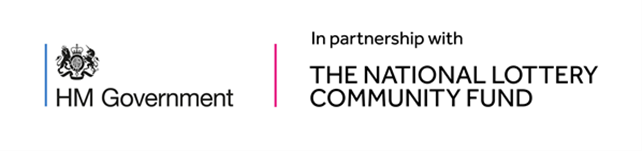 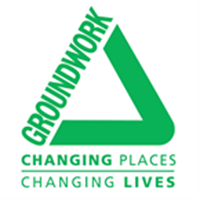 iPad Digital Loan Referral FormINTERNAL – OFFICE USE ONLYCandidate DetailsCandidate DetailsFull NameDate of BirthAddressTelephone numberDate of ReferralReferral OrganisationDo they have access to the internet? (tick)Do they require further IT support or training? (tick)Do they give permission to be contacted by Groundwork? (tick)Form NumberDecisionDateInitial